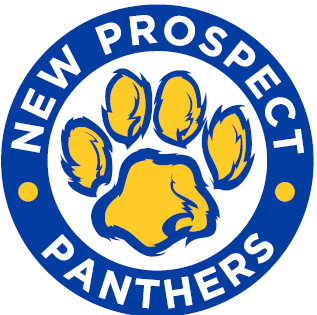 COLLEGE SPIRIT WEEKSeptember 20-24, 2021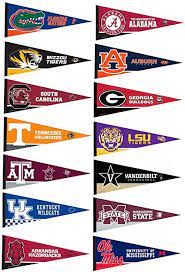 Join us as we celebrate being “college and career ready” at New Prospect Elementary!MondayOur Future is BRIGHT!
Wear bright or neon colors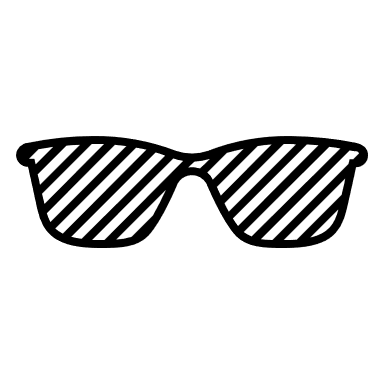 TuesdayDREAM About your Future!
Wear your coziest pajamas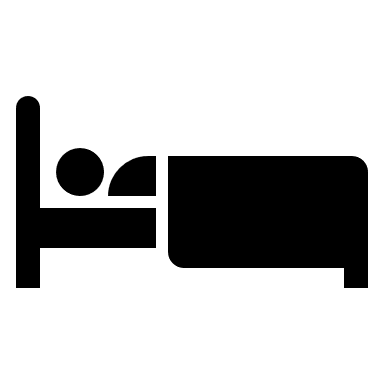 WednesdayHATS off to a Great Future!
Wear your favorite hat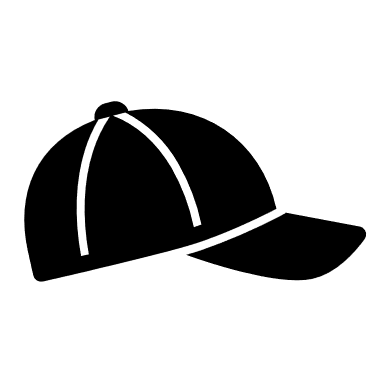 ThursdayWe are COLLEGE BOUND!Wear a college shirt or jersey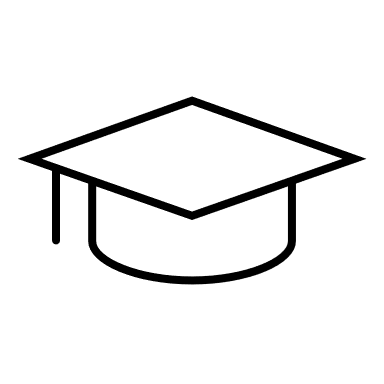 FridayDress for SUCCESS! Smile and dress for success and to impress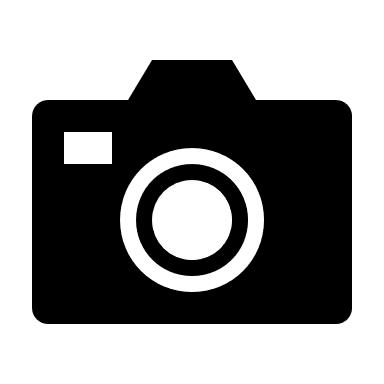 